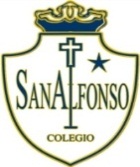 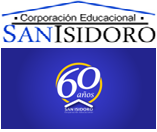 Trabajo individual pedagógicoOctavo básico – Artes visualesNivel:Lenguaje:  Objetivo de la clase: Identificar elementos visuales y características de obras de paisajes de diferentes artistas nacionales.Observar  las imágenes e investigar los autores de cada  una de ellas,  seleccionar un artista y realizar un folleto en el que puedan describir:- El tipo de paisaje.- Técnica.- Colores.-Año en que se realiza la obra e información biográfica del artista.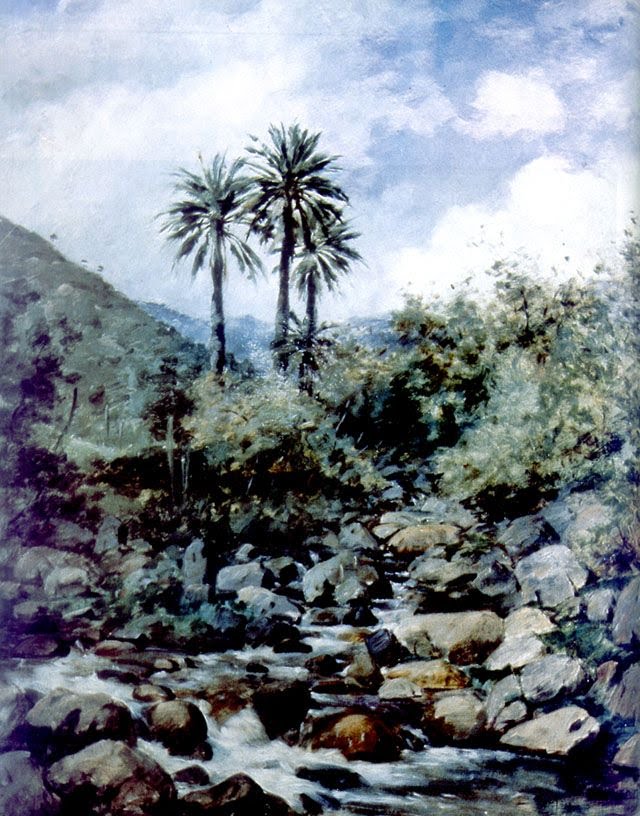 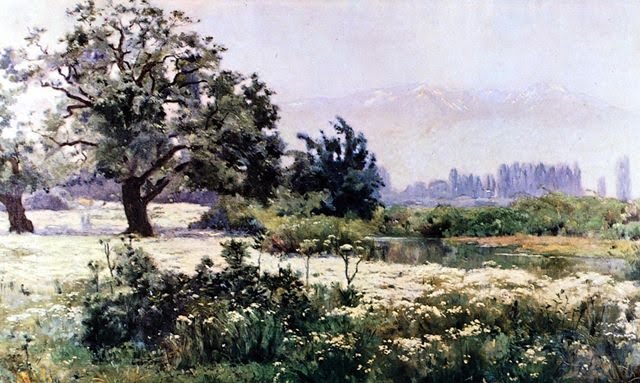 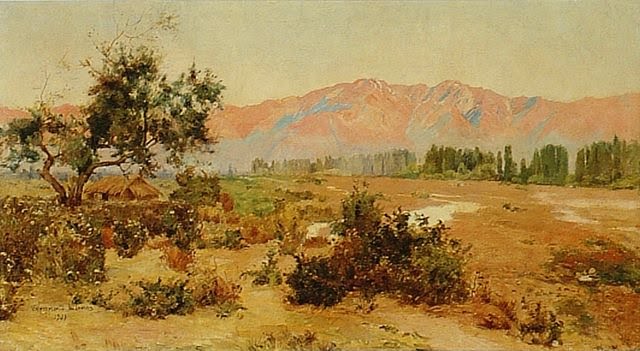 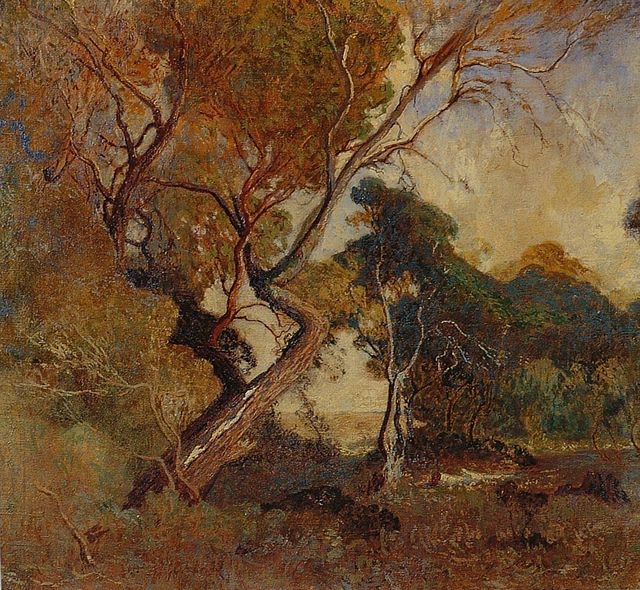 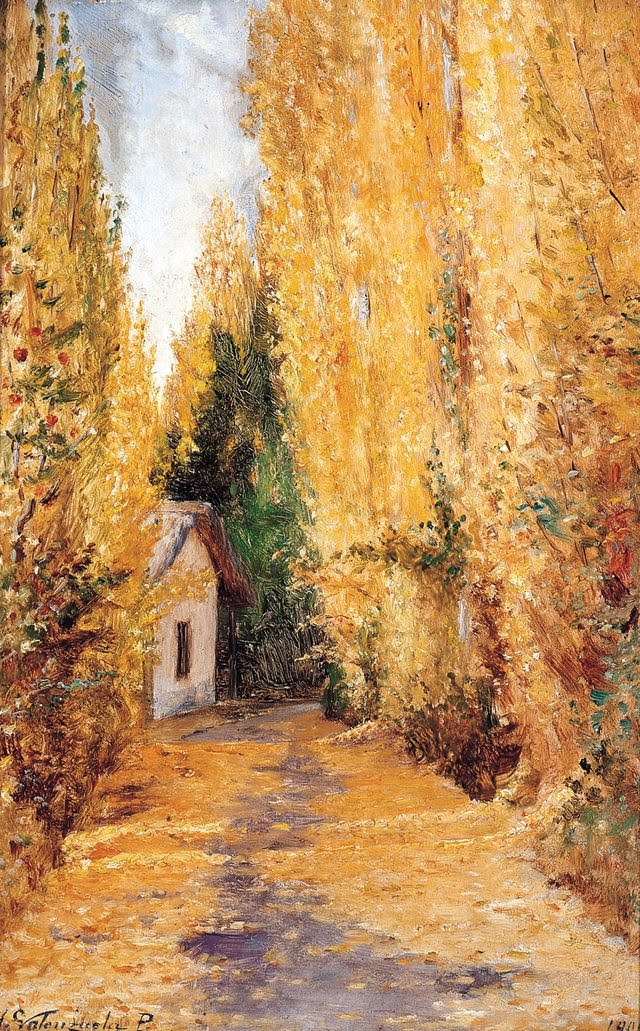 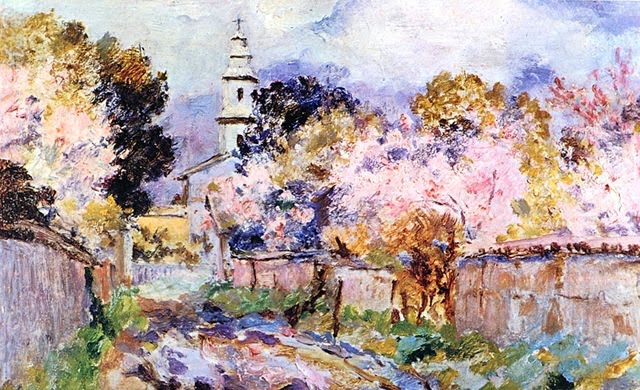 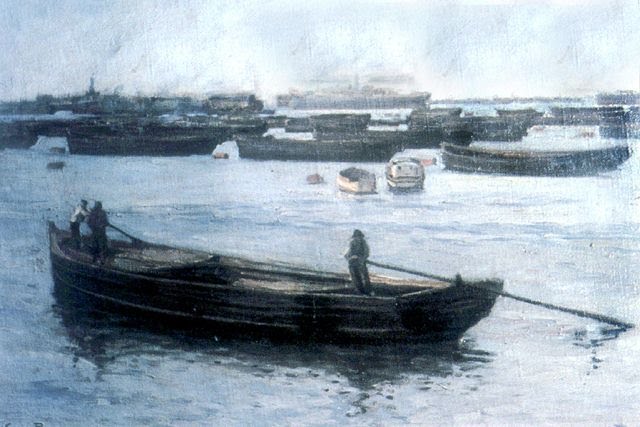 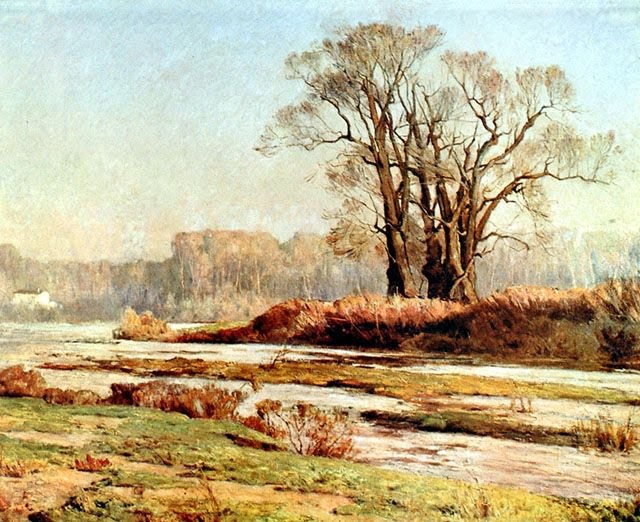 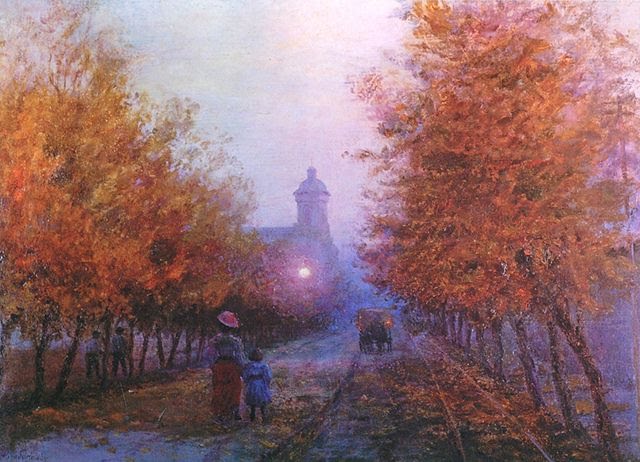 Página de consulta y acceso a textos escolares en formato digital:www.aprendoenlinea.mineduc.cl